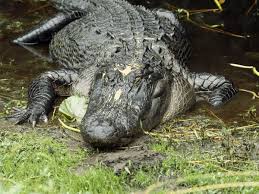 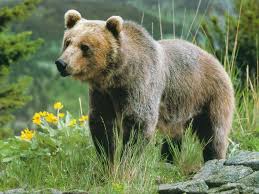 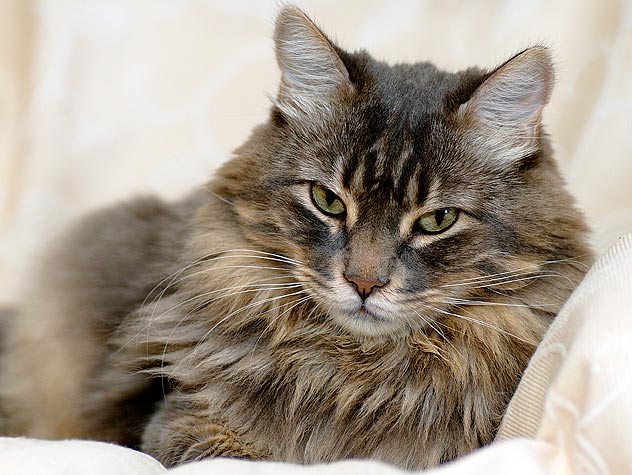 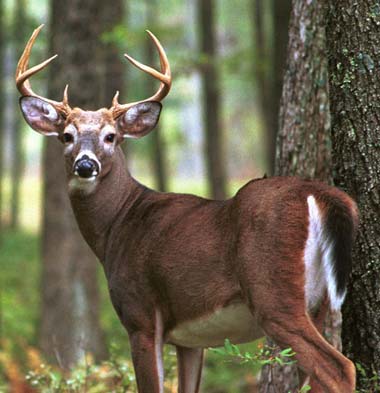 AaBbCcDd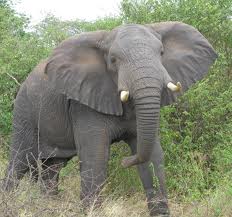 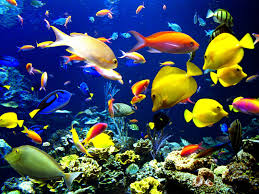 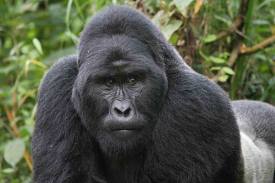 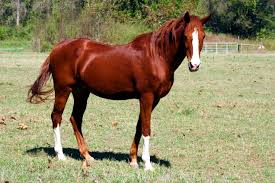 EeFfGgHh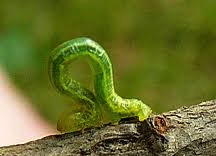 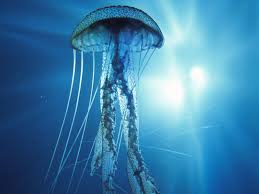 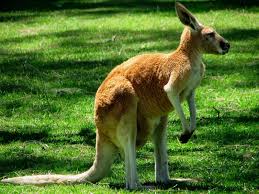 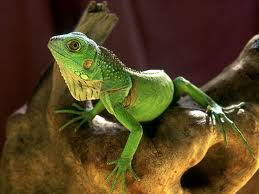 IiJjKkLl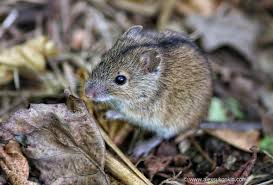 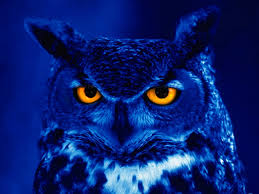 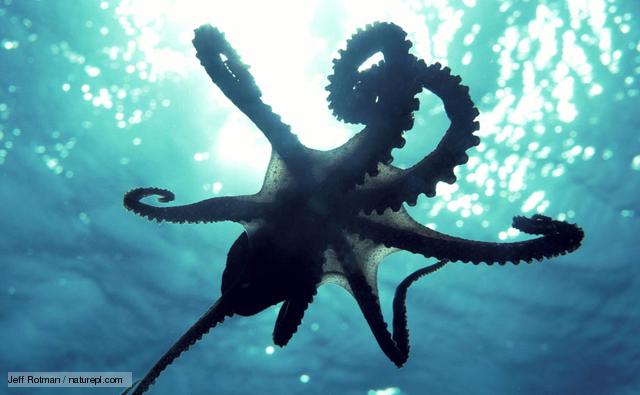 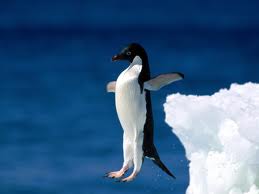 MmNnOoPp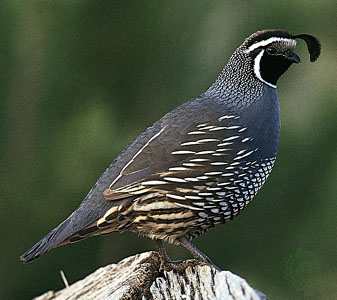 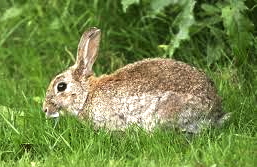 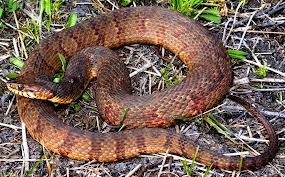 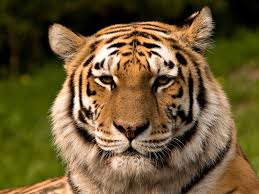 QqRrSsTt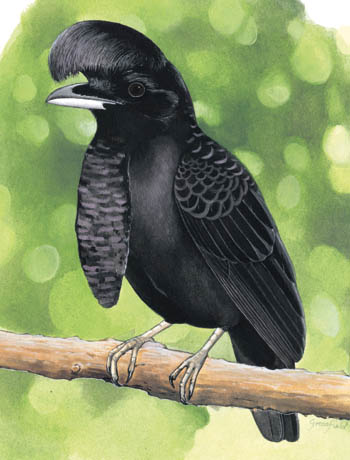 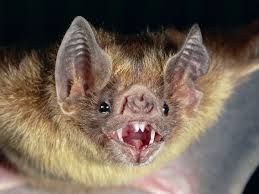 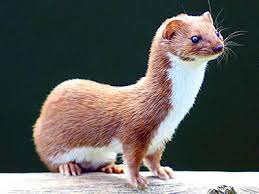 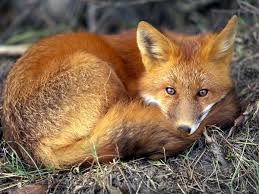 UuVvWwXx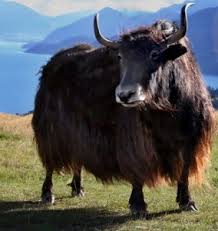 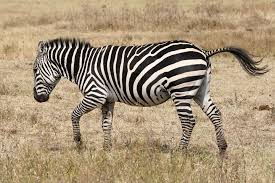 YyZz